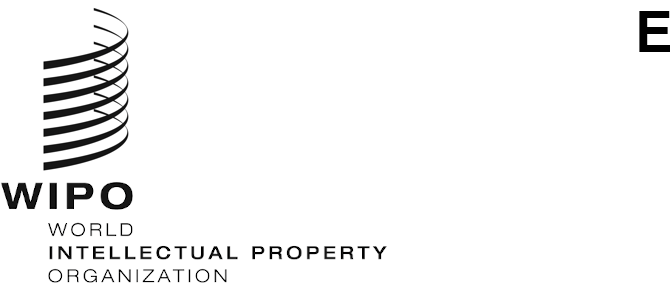 A/61/8 Corr.ORIGINAL: EnglishDATE: September 21, 2020Assemblies of the Member States of WIPOSixty-First Series of MeetingsGeneva, September 21 to 25, 2020convening of 2021 Extraordinary SessioNSCorrigendumIn the Annex to document A/61/8, “Hague System” has been deleted.[End of document]